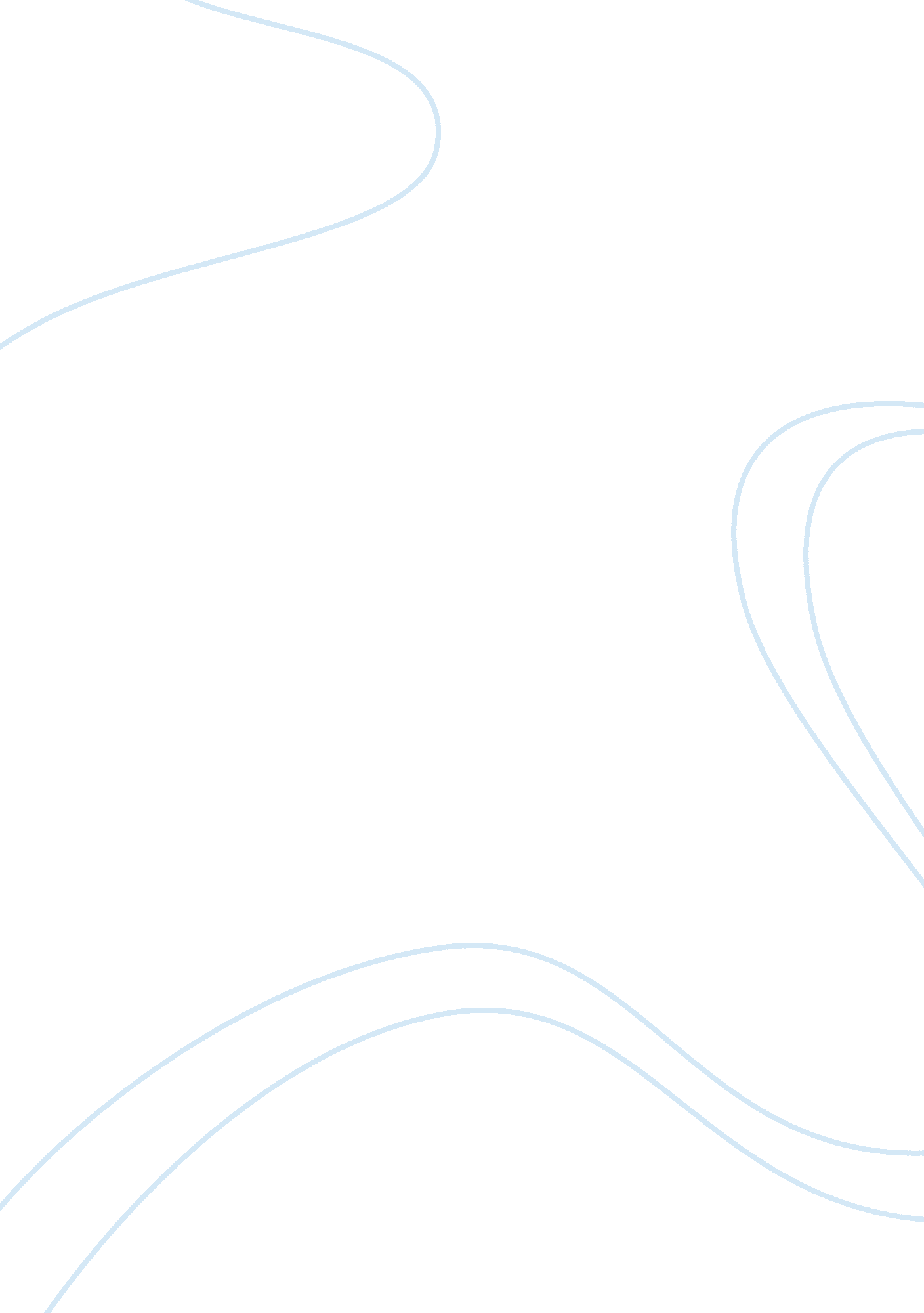 How are women portrayed in the film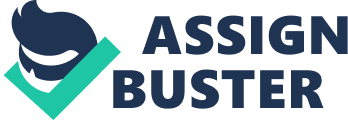 How are women portrayed in the film? Contrary to how many films analyze the issue of feminism, the movie “ Inthe time of the butterflies" written by Alvarez, Julia portrays it in a unique. Many films present women as minorities in the society, with no hope, and incapable of pushing the community towards its goals, while at the same time right for their rights. In this film, women are seen as brilliant and intelligent with the ability to fight for their rights. Evident in the film, it is great courage for a woman to convince a parent to take her to school. However, in such an ancient time, Minerva convinces her father on the importance of taking her to school with her sister, a place they take 5 years. Minerva’s effort to pursue law contrary to the requirements of women then shows her fight for equality. She protests against the killing of Lio when still a law student. Continued character of an activist sends her and her sisters to jail, where they get support from prisoners as the Butterflies. On release, they work tirelessly to rescue their husbands. The movie exhibits how the sisters followed their convictions courageously and selflessly to fight for want their conviction told them was right. This shows how the women are courageous despite the dictatorial rule that dominated. 
Why do you think the sisters were cold Las mariposas, the butterflies? 
At any point where dictatorship dominates, those individuals fighting to end this rule and bring the democracy governance are faced with a great challenge. The cost becomes vast for it might lead to death. This situation overruled the Mirabel sister. Fighting against the dictatorial rule of Trujillo, any danger would be fall them. This means that their entire life in the fight was overruled by unending stress and fear. However, despite the death of their father, they fought against the rule, and initiated the al Movimiento 14 de Junio, commonly known as The Movement of the Fourteenth of June. The state of tension and their efforts regardless of the dictatorship brought about the Butterflies. 
Why did the Mirabel sisters fight to preserve their islands heritage and culture? 
Knowledge is power. Fighting to get knowledge of the Mirabel sisters meant that they had worn the power to fight for the society. It was not a common practice to have girls educated, but Minerva convinced her father who saw the need to educate them. Further still, Minerva intellectually fought to study law against the practices held then. It is from her study that she understood the dangers of dictatorship governance. From their knowledge, the sisters realized the dictatorship that practiced by those in power, Rafael Trujillo, and worked towards overthrowing his government for it would erode their cultural practice (Alvarez 25). Although their father was killed never to live to see the impact of his efforts in educating his daughters, the girls worked tirelessly to overthrow the government and fight for the rights of their people, rights they had been denied for a long time. It is from the sacrifice of their safe and comfortable lives in the name of freedom that they are seen as symbols of defiant hope in a country shadowed by dictatorship and despair, a leadership they fought to overthrow. 
Work Cited 
Alvarez, Julia. In the Time of the Butterflies. North Carolina: Algonquin Books of Chapel Hill, 2010. Print. 